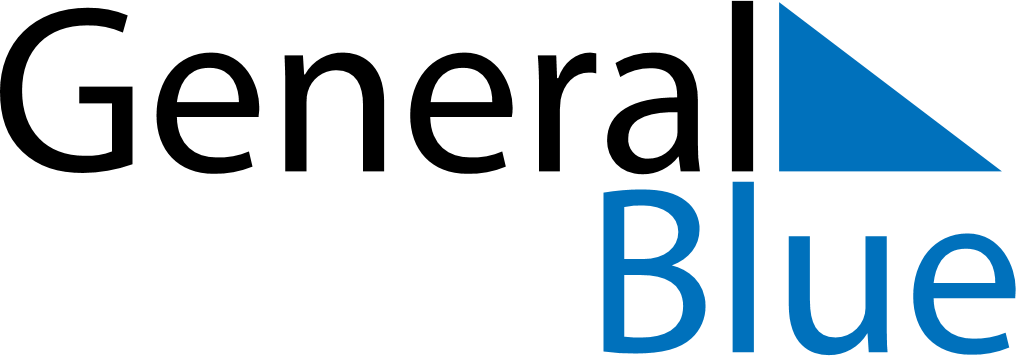 July 2025July 2025July 2025RwandaRwandaMondayTuesdayWednesdayThursdayFridaySaturdaySunday123456Independence DayLiberation Day78910111213141516171819202122232425262728293031